Glazkov VitaliyExperience:Position applied for: MasterDate of birth: 02.07.1975 (age: 42)Citizenship: UkraineResidence permit in Ukraine: YesCountry of residence: UkraineCity of residence: OdessaPermanent address: OdessaContact Tel. No: +38 (067) 559-92-26E-Mail: Vitaliyrdn7@gmail.comSkype: VitaliyglazkovU.S. visa: NoE.U. visa: NoUkrainian biometric international passport: Not specifiedDate available from: 01.06.2017English knowledge: ExcellentMinimum salary: 7000 $ per monthPositionFrom / ToVessel nameVessel typeDWTMEBHPFlagShipownerCrewingChief Officer20.03.2016-09.09.2016CelignyBulk Carrier180 000MT-BermudaSwissmarineAmberChief Officer07.03.2010-09.10.2015Genco Raptor,Athenian Phoenix,Saar N,Mosel N,Genco cladius,Genco Tiberius,Minera180 000 mt-Marshall IslandsAESMAESMChief Officer05.06.2006-09.11.2009Stefania,Kildare,Cape EagleBulk Carrier180 000mt-Panama, Bermuda, UKZodiacZodiac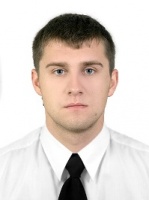 